Его ро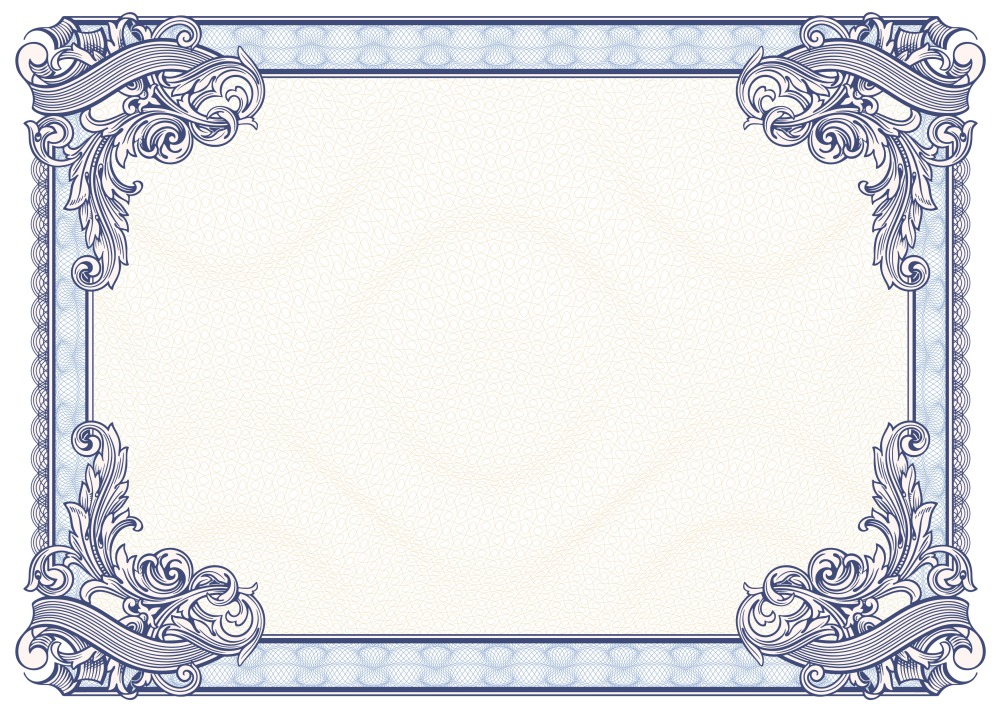 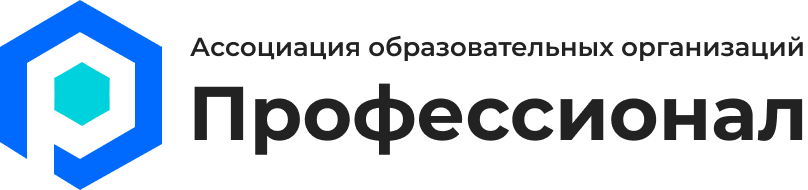 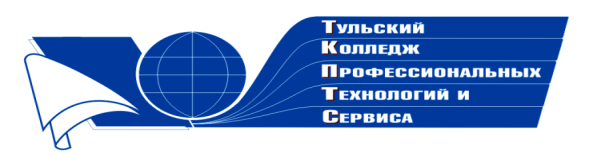 Государственное профессиональноеобразовательное учреждение  Тульской области «Тульский колледж профессиональных технологий и сервиса»ДипломНаграждаетсяЧумыхин Дмитрий Юрьевич,занявший 1 место  в общероссийском заочном конкурсе «Химия вокруг нас» с работой на тему  «Дмитрий Иванович Менделеев – великий ученый. Его роль в становлении Томска как центра науки и академического образования» Научный руководитель Бородавко Анна Владимировна     Директор ГПОУ ТО       «ТКПТС»                                     С.С. Курдюмов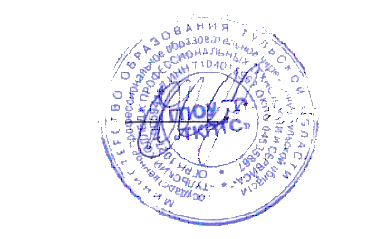 2019 год